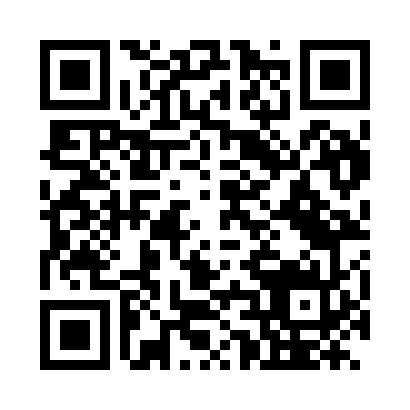 Prayer times for Zubielqui, SpainMon 1 Jul 2024 - Wed 31 Jul 2024High Latitude Method: Angle Based RulePrayer Calculation Method: Muslim World LeagueAsar Calculation Method: HanafiPrayer times provided by https://www.salahtimes.comDateDayFajrSunriseDhuhrAsrMaghribIsha1Mon4:206:342:127:309:5011:542Tue4:206:352:127:309:5011:543Wed4:216:352:137:309:5011:534Thu4:226:362:137:309:4911:535Fri4:236:372:137:299:4911:526Sat4:256:372:137:299:4911:517Sun4:266:382:137:299:4811:508Mon4:276:392:137:299:4811:509Tue4:286:392:147:299:4711:4910Wed4:306:402:147:299:4711:4811Thu4:316:412:147:299:4711:4712Fri4:326:422:147:289:4611:4613Sat4:346:432:147:289:4511:4414Sun4:356:432:147:289:4511:4315Mon4:366:442:147:289:4411:4216Tue4:386:452:147:279:4311:4117Wed4:396:462:157:279:4311:4018Thu4:416:472:157:269:4211:3819Fri4:436:482:157:269:4111:3720Sat4:446:492:157:269:4011:3621Sun4:466:502:157:259:4011:3422Mon4:476:502:157:259:3911:3323Tue4:496:512:157:249:3811:3124Wed4:516:522:157:249:3711:3025Thu4:526:532:157:239:3611:2826Fri4:546:542:157:239:3511:2627Sat4:566:552:157:229:3411:2528Sun4:576:562:157:219:3311:2329Mon4:596:572:157:219:3211:2230Tue5:016:582:157:209:3111:2031Wed5:026:592:157:199:2911:18